Перечень электронных ресурсов, в том числе образовательных платформ, которые будут использоваться в МБОУ «Школа №15» в период перехода на реализацию образовательных программ с применением электронного обучения и дистанционных образовательных технологийНаименованиеURLАннотацияКлассы, предметыКлассы, предметыСистемы дистанционного обучения и среды, позволяющие реализовать дистанционный процесс обученияСистемы дистанционного обучения и среды, позволяющие реализовать дистанционный процесс обученияСистемы дистанционного обучения и среды, позволяющие реализовать дистанционный процесс обученияСистемы дистанционного обучения и среды, позволяющие реализовать дистанционный процесс обученияСистемы дистанционного обучения и среды, позволяющие реализовать дистанционный процесс обученияДневник.руDnevnik.ruДневник.ру - закрытая информационная система со строгим порядком регистрации образовательных учреждений и пользователей. В системе учтены все требования безопасности и федерального закона №152 «О персональных данных», а для работы в ней потребуется только компьютер с доступом в интернет. Дневник.ру решает задачи бумажного дневника и даже больше: расписание, домашние задания, все выставленные оценки, материалы, используемые в ходе уроков, средний балл, темы пройденных и будущих уроков, комментарии преподавателя.1 - 11 класс1 - 11 классЭлектронные образовательные платформы, предоставляющие контент для реализации электронного обученияЭлектронные образовательные платформы, предоставляющие контент для реализации электронного обученияЭлектронные образовательные платформы, предоставляющие контент для реализации электронного обученияЭлектронные образовательные платформы, предоставляющие контент для реализации электронного обученияЭлектронные образовательные платформы, предоставляющие контент для реализации электронного обученияРоссийскаяэлектроннаяшколаhttD://resh.edu.ru/«Российская электронная школа» - это полный школьный курс уроков от лучших учителей России; это информационно-образовательная среда, объединяющая ученика, учителя, родителя и открывающая равный доступ к качественному общему образованию независимо от социокультурных условий.«Российская электронная школа» - это полный школьный курс уроков от лучших учителей России; это информационно-образовательная среда, объединяющая ученика, учителя, родителя и открывающая равный доступ к качественному общему образованию независимо от социокультурных условий.Алгебра (7-9 кл.)Алгебра и начала математического анализа (10-11 кл.)Английский язык (2-11кл.)Биология (2-11кл.) География (5-10 кл.) Геометрия (7-11кл.)ИЗО (1-8 кл.) Информатика (7-11 кл.) История (5-11 кл.) Литература(5-11 кл.) Литературное чтение(1-4 кл.)Математика(1-6 кл.) Музыка(1-7 кл.) Технология (мальчики) (7кл.)Технология (1-6кл.) Технология (девочки) (7 кл.)Физика (7-11 кл.)Основы безопасностижизнедеятельности(8-11кл.)Физическая культура(1-11 кл.)Музыка(1-7 кл.) Химия(8-11 кл.) Обществознание(6-11 кл.)Окружающий мир(1-4 кл.) 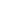 ИНОСТРАННЫЙ ЯЗЫК Английский язык(2-11 кл.)Немецкий язык(2-11 кл.)Учи.руhttDs://uchi.ru/Учи.ру — российская онлайн-платформа, где учащиеся из всех регионов России изучают школьные предметы в интерактивной форме. Интерактивные курсы на Учи.ру полностью соответствуют ФГОС. Содержит более 30 000 заданий в игровой форме, разработанных профессиональными методистами и специалистами по детскому интерфейсу.Платформа Учи.ру учитывает скорость и правильность выполнения заданий, количество ошибок и поведение ученика. Для каждого ребенка система автоматически подбирает персональные задания, их последовательность и уровень сложности.Учи.ру — российская онлайн-платформа, где учащиеся из всех регионов России изучают школьные предметы в интерактивной форме. Интерактивные курсы на Учи.ру полностью соответствуют ФГОС. Содержит более 30 000 заданий в игровой форме, разработанных профессиональными методистами и специалистами по детскому интерфейсу.Платформа Учи.ру учитывает скорость и правильность выполнения заданий, количество ошибок и поведение ученика. Для каждого ребенка система автоматически подбирает персональные задания, их последовательность и уровень сложности.Английский язык 1 - 11кл. Русский язык 1 - 9кл. Математика 1 - 6кл. Окружающий мир 1 - 4кл. Программирование 1 - 4кл.Биология 5 - 6кл. Обществознание 5кл. История 5кл.География 5 - 7кл. Алгебра 7 - 11кл.Физика 7кл.Химия 8кл.ЯКлассhttp://www.vaklass.ru/Ресурс ориентирован на педагогов, учащихся и родителей. ЯКласс интегрирован с электронными журналами, сотрудничает с популярными издательствами. Содержит 1,6 трлн заданий школьной программы и 1500 видеоуроков.Все материалы соответствуют ФГОС.Ресурс ориентирован на педагогов, учащихся и родителей. ЯКласс интегрирован с электронными журналами, сотрудничает с популярными издательствами. Содержит 1,6 трлн заданий школьной программы и 1500 видеоуроков.Все материалы соответствуют ФГОС.Алгебра (7-9кл.) Геометрия (7-9кл.) Математика (1-6 кл.) Информатика (5-11кл.) Биология (5-8кл.)Физика (7-9кл.)География (5,7кл.) Окружающий мир (1-4 кл.)Химия (8-9кл.)Обществознание (8-9кл.) История. Литературное чтение (2-4 кл.)Русский язык (1-11кл.) Английский язык (2-11кл.) Подготовка к ВПР, ОГЭ, ЕГЭАлгебра и начала  математического анализа (10кл.)он-лайн школа «Фоксфорд»https://foxford.ru/«Фоксфорд» — образовательная онлайн-платформа для школьников, их родителей и учителей. Программа онлайн-школы позволяет помочь учащимся подготовиться к выпускным экзаменам (ОГЭ, ЕГЭ), к олимпиадам, а также просто заполнить пробелы в знаниях и повысить общий уровень образования. В «Фоксфорде» занятия ведут преподаватели МФТИ, МГУ, ВШЭ и других главных вузов России. Уроки проводятся в режиме реального времени, есть возможность заниматься как в группе, так и индивидуально. Для учителей же на онлайн-платформе существуют специальные курсы повышения квалификации. А родители на сайте «Фоскфорда» смогут получить некоторые знания в сфере воспитания и развития детей.«Фоксфорд» — образовательная онлайн-платформа для школьников, их родителей и учителей. Программа онлайн-школы позволяет помочь учащимся подготовиться к выпускным экзаменам (ОГЭ, ЕГЭ), к олимпиадам, а также просто заполнить пробелы в знаниях и повысить общий уровень образования. В «Фоксфорде» занятия ведут преподаватели МФТИ, МГУ, ВШЭ и других главных вузов России. Уроки проводятся в режиме реального времени, есть возможность заниматься как в группе, так и индивидуально. Для учителей же на онлайн-платформе существуют специальные курсы повышения квалификации. А родители на сайте «Фоскфорда» смогут получить некоторые знания в сфере воспитания и развития детей.Русский язык (5-11 кл.)Математика (5-6 кл.)Литература(5-11 кл.)Физика(7-11 кл.)Химия(8-11 кл.)Биология(6-11 кл.)История(5-11 кл.)Обществознание(6-11 кл.)Информатика(5-11 кл.)Английский язык(5-11 кл.)образовательная платформа «Яндекс»https://education.yandex.ru/В «Яндекс.Учебнике» собрано более 12 тысяч заданий по русскому языку и математике для учеников начальных классов.Здесь  огромное количество заданий разной степени сложности, которые соответствуют школьной программе. Все задания разработаны на основе примерных программ по учебным предметам и соответствуют ФГОС начального общего образования. В «Яндекс.Учебнике» собрано более 12 тысяч заданий по русскому языку и математике для учеников начальных классов.Здесь  огромное количество заданий разной степени сложности, которые соответствуют школьной программе. Все задания разработаны на основе примерных программ по учебным предметам и соответствуют ФГОС начального общего образования. Русский язык (1-4 кл.)Математика (1-4 кл.)образовательнаяплатформа Uztest (подготовка к ЕГЭ по математике)https://uztest.ru/ Сайт "Uztest.ru", далее "Сайт" - совокупность информационных ресурсов и сервисов, размещенных в сети Интернет. Здесь  огромное количество заданий разной степени сложности, которые соответствуют школьной программе. Все задания разработаны на основе примерных программ по учебным предметам Сайт "Uztest.ru", далее "Сайт" - совокупность информационных ресурсов и сервисов, размещенных в сети Интернет. Здесь  огромное количество заданий разной степени сложности, которые соответствуют школьной программе. Все задания разработаны на основе примерных программ по учебным предметамАлгебра и начала математического анализа (11 кл.)образовательная платформа Инфоурок.руhttps://infourok.ru/«Инфоурок» - один из крупнейших образовательный интернет-проект в России, который ежедневно посещают более 1 700 000 человек. Ресурс ориентирован на педагогов, учащихся и родителей.«Инфоурок» - один из крупнейших образовательный интернет-проект в России, который ежедневно посещают более 1 700 000 человек. Ресурс ориентирован на педагогов, учащихся и родителей.Биология (5-11 кл.)Всеобщая история (5-11 кл.)География (5-11 кл).История России (6-11 кл.)Информатика (5-11 кл.) ОБЖ (5-11 кл.)Математика (5-6 кл.)Музыка (1-8 кл.)Начальная школа (1-4 кл.)Русский язык (5-11 кл.)Литература (5-11 кл.)Физика (7-11 кл.)Химия (8-11 кл.)Skyeng-онлайн-школа английского языкаhttps://skyeng.ru/Skyeng — это онлайн-школа английского языка нового поколения. Содержит большое количество уроков по английскому языку, тестов и практических заданий.Skyeng — это онлайн-школа английского языка нового поколения. Содержит большое количество уроков по английскому языку, тестов и практических заданий.Английский язык(2-11 кл.)Videouroki.nethttps://videouroki.net/videoНовые бесплатные видеоуроки, тесты, полезные материалы и опыт преподавания различных предметов школьной программы, а также горячие новости и уникальные предложения для учителей, школьников и родителей .Новые бесплатные видеоуроки, тесты, полезные материалы и опыт преподавания различных предметов школьной программы, а также горячие новости и уникальные предложения для учителей, школьников и родителей .Начальная школа (1-4 кл.)Музыка (1-8 кл.Биология (5-11 кл.)Математика (5-6 кл.)Всеобщая история (5-11 кл.)География (5-11 кл).История России (6-11 кл.)Информатика (5-11 кл.) ОБЖ (5-11 кл.)Русский язык (5-11 кл.)Литература (5-11 кл.)Физика (7-11 кл.)Химия (8-11 кл.)Средства для организации учебных коммуникацийСредства для организации учебных коммуникацийСредства для организации учебных коммуникацийСредства для организации учебных коммуникацийСредства для организации учебных коммуникацийКоммуникационные сервисы социальной сети «ВКонтакте»Эффективный инструмент проведения дистанционных уроков Это групповые чаты, видео- и прямые трансляции, статьи, сообщества, куда можно загрузить необходимые файлы разных форматов - от презентаций и текстов до аудио и видео.Возможность сохранить живое общение учителя с учеником и обеспечить непрерывность образовательного процесса.Возможность сохранить живое общение учителя с учеником и обеспечить непрерывность образовательного процесса.видеоконференцсвязь «Zoom»https://zoom.us/ru-ru/meetings.htmlВидеоконференцсвязь предприятия с обменом сообщениями и передачей контента в режиме реального времениВозможность общения педагога с учениками и родителями, проведение уроков он-лайн.Возможность общения педагога с учениками и родителями, проведение уроков он-лайн.Мессенджеры (Skype, Viber, WhatsApp)